                                  Obecní   úřad  Příkazy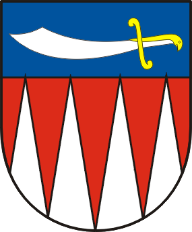 783 33 Příkazy  125                                           tel. 585 967 306, e-mail: obec@prikazy.cz                                                          www.prikazy.czInformace o počtu a sídlech volebních okrskůV souladu s § 14c  písm. f) zákona č. 247/1995 Sb., o volbách do  Parlamentu České republiky a o změně některých dalších zákonů, ve znění pozdějších předpisů poskytuji informace o počtu a sídle volebních okrsků pro volby do Poslanecké sněmovny Parlamentu ČR, které se budou konat ve dnech 8. a 9. října 2021Počet volebních okrsků  -   2Volební okrsek č. 1  - Hynkov,  kulturní dům Hynkov, Hynkov 8, Volební okrsek č. 2 – Příkazy, budova Obecního úřadu Příkazy, Příkazy 125, Příkazy dne 26.7.2021                                                                                                                                                  Ing. Jaroslav Sívek                                                                                                          starosta obceVyvěšeno:Sejmuto: